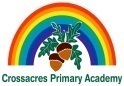 School Overview 2017Early YearsPhonics Key Stage 1Expected and above High StandardKey Stage 2	Expected and above High Standard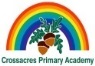 2017Disadvantaged V’s OtherPhonicsEYFSKey Stage 1Expected and aboveHigh StandardKey Stage 2Expected and aboveHigh Standard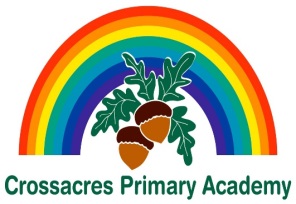 2017Average Scaled Score Key Stage 2 KS1 – KS2 Progress Measure Based on 2016 progress measure formula                      = Bottom 10% nationally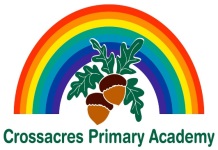 2017Prior Attainment Actual V Estimates Performance against FFT targets set in SeptemberAll FFT targets exceeded 2017KS2 Summary overall and by low, middle and high prior attainment.Reading Writing 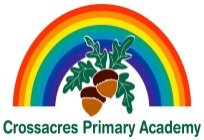 MathsSchool 2016National (2016)School 2017National (Early Indicator)GLD67%69%72%71%School 2016National (2016)School 2017National (Early Indicator)91%81%88%81%SubjectSchool 2016National (2016)School 2017National (Early Indicator)Reading 77%74%76%76%Writing68%65%71%68%Maths72%73%73%75%Combined 60%60%60%64%SubjectSchool 2016National (2016)School 2017National(Early Indicator)Reading 23%24%22%25%Writing (Greater Depth)17%13%14%16%Maths17%18%17%21%Combined 10%9%7%11%SubjectSchool 2016National (2016)School 2017Improvement on 2016National Average 2017Reading 50%66%67%+17%71%Writing78%74%80%+2%76%Maths53%70%78%+25%75%GPS68%72%71%+3%77%Combined 38%53%63%+25%61%SubjectSchool 2016National (2016)School 2017Improvement on 2016National Average 2017 (Early indicator)Reading 8%19%20%+12%25%Writing18%15%22%+4%18%Maths (Greater Depth)7%17%24%+17%23%GPS8%22%31%+23%31%Combined 0%5%16%+16%9%DisadvantagedOtherIn-school difference National other (2016)78%93%15%83%DisadvantagedOtherIn-school difference National other (2016)GLD67%75%-8%72%SubjectDisadvantaged442017Other 422017In-School Difference2017National other 20162017 School disadvantaged v National other (2016)Reading7379-678-5%Writing7171-70+1%Maths6483-1977-13%SubjectDisadvantaged442017Other 422017In-School Difference2017National other20162017 School disadvantaged v National other (2016)Reading1631-1527-11%Writing(Greater Depth)1414-15-1%Maths1422-820-6%SubjectDisadvantaged332017Other182017In-School Difference 2017National other(2016)2016 School disadvantaged v National other 2017 School disadvantaged v National other (2016)Difference diminished Compared to 2016(%)Reading 70%61%+9%72%-25-223%Writing85%72%+13%79%-3+69%Maths85%67%+18%76%-29+938%GPS73%67%+6%78%-12-57%Combined 67%56%+11%60%-33+740%SubjectDisadvantaged332017Other182017In-School Difference 2017National other(2016)2016 School disadvantaged v National other 2017School disadvantaged v National other (2016)Difference diminished compared to 2016(%)Reading 15%22%-7%23%-10-82%Writing (Greater Depth)21%22%-1%18%+3+3=Maths22%28%-6%20%-15+217%GPS27%39%-12%27%-14+721%Combined 15%17%-2%7%-7+815%SubjectScaled Score 2016Scaled Score 2017National Average Scaled Score 2017Reading99104104Maths 100104104GPS101105106SubjectSchool VA 2016School VA 2017Confidence intervalSignificance Reading-3.52-0.151.75In LineWriting-3.800.581.77In LineMaths -3.581.491.49In LineExpected StandardExpected StandardExpected StandardHigh StandardHigh StandardHigh StandardExpected StandardExpected StandardExpected StandardHigh StandardHigh StandardHigh Standard% Estimated% actualDifference% Estimated% actualDifferenceReading66%67%1%19%20%1%Writing74%80%6%15%22%7%Maths70%78%8%17%24%7%AllDisNationalFigure for national allFigure for national otherexpected or aboveLowLowMiddleMiddleHighHighAllDisAllDisAllDisCohort9524181610School %11067729490National 2016 %171964679596Difference -6-19+3+5-1-6Diff (no of pupils)000+100high LowLowMiddleMiddleHighHighAllDisAllDisAllDisCohort9524181610School %00404450National %1110114649Difference -1-1-6-11-2+1Diff (no of pupils)00-1-100expected or aboveLowLowMiddleMiddleHighHighAllDisAllDisAllDisCohort9524181610School %0096100100100National 2016 %202276789798Difference -20-22+20+22+3+2Diff (no of pupils)-1-1+5+300Greater depth LowLowMiddleMiddleHighHighAllDisAllDisAllDisCohort9524181610School %00465660National %00673941Difference ---2-1+17+19Diff (no of pupils)0000+21expected or aboveLowLowMiddleMiddleHighHighAllDisAllDisAllDisCohort9524181610School %22408889100100National 2016 %192268729797Difference +5+18+20+17+3+3Diff (no of pupils)00+5+300highLowLowMiddleMiddleHighHighAllDisAllDisAllDisCohort9524181610School 2017%00865660National 2016 %11784345Difference -1-1+1-2+13+15Diff (no of pupils)0000+2+1